		ПАМЯТКАО профилактике детского дорожно-транспортного травматизма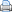 Фликер - это световозвращатель, который может спасти пешехода или ребенка на дороге. Обеспечивая видимость в условиях недостаточной освещенности, светоотражатель становится практически единственным способом обозначить себя на проезжей части. Пешеход или велосипедист с фликером заметен в свете фар автомобиля с расстояния до 400 м! Ношение фликера снижает риск наезда на пешехода в темное время суток в 6 раз. Фликеры спасают жизнь.             Каждый год приносит все более ужасающую статистику по количеству дорожно-транспортных происшествий. Особенно опасной ситуация становится в темное время суток. Количество аварий, происходящих вечером и ночью в 3 раза выше, чем в дневное время. По данным Всемирной Организации Здравоохранения из 1,2 млн. людей, ежегодно погибающих на дорогах, более 1/3 получают смертельные травмы в результате ДТП в темное время суток. Интенсивность движения в это время суток ниже, но тяжесть последствий аварий выше в 1,5-2 и более раз. В качестве причин ночных аварий водители чаще всего называют плохую видимость.  . Обеспечивая видимость в условиях недостаточной освещенности, светоотражатель становится практически единственным способом обозначить себя на проезжей части. Световозвращающими элементами могут служить маленькие брелоки, значки или шевроны, покрытые отражающим свет материалом. Они работают по принципу дорожных знаков: на брелок наклеен специальный материал, который возвращает свет к источнику. При езде с ближним светом расстояние, при котором можно заметить пешехода, равно 25-30 метров, а если у человека есть фликер, то оно увеличивается до 130-140 метров. Водитель, едущий в машине с включённым дальним светом, может увидеть фликер с расстояния 400 метров. Дизайн большинства из них - молодёжный. Крепятся фликеры к одежде, коляскам и т.п. при помощи булавки или шнурка, а на скейтборды или велосипеды можно прицепить скручивающийся фликер.    Слово «Фликер» до сих пор известно не каждой маме. Особенно важно разъяснять опасность дороги детям.  Работать нужно всем обществом сообща, не выделяя отдельно семью, сад, школу или ГИБДД. «Нужно объединить усилия: тем, кто пишет законы и нормативные акты - обратить внимание на законодательную часть вопроса; родителям быть положительным примером для детей, покупать одежду со световозвращающими элементами или дополнять ее световозвращателями. Главное - начать с себя, своей семьи».   Советуют покупать фликеры только белого или лимонного цветов. Именно они имеют наиболее оптимальную световозвращаемость. Кстати, оранжевые зайчики, зеленые белочки, огненно-красные сердечки сложно назвать фликерами. Скорее всего - это яркие сувениры, которые так любят маленькие дети и женщины, чьи дамские сумочки нередко украшают подобные игрушки.    Чем больше фликеров, тем лучше. Сотрудники дорожной полиции Литвы, где светоотражатели тоже для пешеходов обязательны, рекомендуют в черте города обозначать себя световозвращающими элементами на левой и правой руках, подвесить по одному фликеру на ремень и сзади на рюкзак. Таким образом, самый оптимальный вариант, когда на пешеходе находится 4 фликера. Что касается жителей сельской местности или велосипедистов, то в идеале у них должен быть жилет со световозвращающими полосами.   Защитить себя и детей на дороге стоит по сравнению со стоимостью жизни и здоровья очень немного. Продается безопасность на дорогах в магазинах спецодежды, отделах для велосипедистов, секциях детской одежды, на АЗС. 